KHYBER PAKHTUNKHWA PUBLIC SERVICE COMMISSION2- Fort Road Peshawar Cantt:Website: www.kppsc.gov.pkTele: Nos. 091-9214131, 9213563, 9213750, 9212897		Dated:18-04-2022ADVERTISEMENT NO. 02/2022Online applications are invited for the following posts from Pakistani citizens having domicile of Khyber Pakhtunkhwa by 10-05-2022 (05:00 PM) within country and abroad.Applications other than online will not be accepted. To apply, please visit any Jazz Cash & Easy Paisa Agent, deposit application fee of RS.500/- excluding service charges up to official   timing of the closing date (05:00 PM) and get transaction I.D through SMS. Visit PSC website www.kppsc.gov.pk and apply online.Candidates are advised to fill all columns carefully and preview their application forms for correction if any, before apply.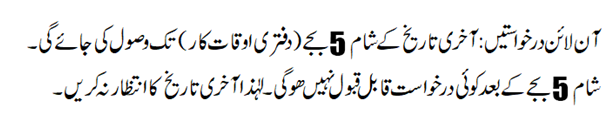 CORRIGENDUMZonal allocation of Seven (07) posts of Assistant District Attorney (BPS-17) in Law, Parliamentary affairs & Human Rights Department Advertised by Khyber Pakhtunkhwa Public Service Commission vide Advertisement No. 01/2022, Sr. 38 may be read as under:IMPORTANT INSTRUCTIONSIn all cases eligibility of the candidates shall be determined as per Provincial Government instructions and Commission’s Regulation, 2017 displayed at Commission’s website.Information claimed in on-line application form will be treated as final.No hardcopy of online application is required from the applicants.Only one application is required for one serial, however the candidates applying for various quotas should mention serial number of (1)a, (1)b or (1)c in the application form specifically.Documents are not required at the time of submission of application; candidates who qualify the test will have to submit their documents within three days after announcement of the result.Candidates applying against disable quota will be required to submit disability certificates issued by the Provincial Council for Rehabilitation of Disabled Persons on the basis of standing Medical Board showing therein the specific disability on or before the date of interview. Govt. / Semi Govt. / Autonomous / Semi Autonomous Bodies employees may apply direct but their Departmental Permission Certificates will be required before interview.Call letters for test will be placed on PSC website. Candidates must keep visiting the PSC website from time to time. Degrees / Diploma / Experience Certificates / Testimonials of unrecognized Institution are not accepted. Eligibility of the candidates in all respects shall be reckoned upto the closing date.Candidates possessing dual domicile on our closing date will be rejected.Wherever an equivalence of the required degree is to be claimed by a candidate, an equivalence certificate issued by HEC may be furnished to authenticate the claim.Candidates from Minority community are required to submit Minority certificate from their respective institutions/ authorities along with other documents.Candidates who possess qualification equivalent/higher than the prescribed qualification in the relevant field of studies will be considered eligible.(a). Age shall be reckoned on closing date of the advertisement. Maximum age limit as prescribed in the recruitment rules shall be relaxable up-to 10 years for Disabled persons / Divorced / Widow and Govt: Servants who have completed Two (2) years continuous service and up-to Three (3) years for candidates belonging to backward areas specified in the appendix attached to the Khyber Pakhtunkhwa Initial Appointment to Civil Posts (Relaxation of Upper Age Limit) Rules, 2008. However, a candidate shall be allowed relaxation in age in one of the above categories provided that the candidates from backward areas, in addition to automatic relaxation of three years shall be entitled to one of the relaxations available to Govt: Servants, general or disabled candidates, whichever is relevant and applicable to them. (b). Five (05) years automatic relaxation will be allowed to Minority candidates.(C). Employees or ex-employees of development projects of the Government of Khyber Pakhtunkhwa and employees or ex-employees of development projects of the Federal Government under the administrative control of the Government of Khyber Pakhtunkhwa shall also be entitled to age relation equal to the period served in the projects, subject to a maximum limit of ten years provided that this age relaxation shall not be available in conjunction with any other provisions of the age relaxation rules.Overage candidates after apply must obtain age relaxation orders from the respective Departments to avoid any difficulty. Applicants married to Foreigners are considered only on production of the Govt: Relaxation Orders.A female candidate if married before entry into government service shall acquire the domicile of her husband. If otherwise she will possess her own domicile. However, a female married candidate, if wants to retain her own domicile, shall inform the Commission in writing before test/ examination.Experience wherever prescribed shall be counted after the prescribed qualifications for the post(s) if not otherwise specified in the service rules. The experience certificates should be on prescribed forms available on PSC website.Candidates applying for experienced posts of Elementary & Secondary Education or Higher Education Department are required to submit year wise affiliation/ registration with B.I.S.E upto 2016 and P.S.R.A from 2017 in case of private school experience while HERA in case of private Colleges with their documents.Government reserves the right not to fill any or fill less than the advertised post(s). In case the number of applications of candidates is disproportionately higher than the number of posts, short listing will be made in anyone of the following manner: -Written Test in the Subject.General Knowledge or Psychological General Ability Test. Academic and / or Professional record as the Commission may decide.(ILYAS SHAH)DIRECTOR RECRUITMENTKHYBER PAKHTUNKHWA PUBLIC SERVICE COMMISSIONAGRICULTURE, LIVESTOCK, FISHERIES & COOPERATIVE DEPARTMENTAGRICULTURE, LIVESTOCK, FISHERIES & COOPERATIVE DEPARTMENTNINE (09) POSTS OF ASSISTANT DIRECTOR (BPS-17) IN AGRICULTURE, LIVESTOCK, FISHERIES & COOPERATIVE DEPARTMENT.QUALIFICAITON: At least Second Class Master’s Degree in Zoology with specialization in Fisheries or Master Degree in Aquaculture/ Fisheries/ Fresh Water Biology OR BS (Hons) in Fisheries/ Aquaculture or equivalent qualification from a recognized University.AGE LIMIT: 21 to 32 years 	PAY SCALE:  BPS-17		ELIGIBILITY:  Both Male & FemaleALLOCATION:                    (a). Seven (07) posts for General Quota;                         One (01) to Merit and Two (02) each to Zone-1, Zone-2 & Zone-III.                  (b). One (01) post for Female Quota to Merit.                  (c). One (01) post for Disable Quota to Merit.EIGHT (08) POSTS OF ASSISTANT RESEARCH OFFICER/ EXTENSION FIELD OFFICER (BPS-16) IN AGRICULTURE LIVESTOCK, FISHERIES & COOPERATIVE DEPARTMENT.QUALIFICATION: At least Second Class Master’s Degree in Zoology with Fisheries of B.Sc with Zoology/ Aquaculture/ Fresh Water Biology/ Fisheries as one of the subjects from a recognized University.AGE LIMIT: 20 to 32 years 	PAY SCALE:  BPS-16		ELIGIBILITY:  Both Male & FemaleALLOCATION:                    (a). Seven (07) posts for General Quota;                         Two (02) to Merit and One (01) each to Zone-1, Zone-2, Zone-3, Zone-4 & Zone-5.                  (b). One (01) post for Female Quota to Merit.ONLY FOR MINORITIES (NON MUSLIM) CANDIDATESONLY FOR MINORITIES (NON MUSLIM) CANDIDATESONE (01) POST FOR WATER MANAGEMENT OFFICER (BPS-17)(MINORITY QUOTA) IN WING OF AGRICULTURE DEPARTMENT.QUALIFICATION: a). At least 2nd Class B.Sc Agriculture Engineering Degree from a recognized University, ORb). At least 2nd Class B.Sc (Hons) Agriculture Degree with specialization in water management or Water Resource Management, from a recognized University.AGE LIMIT: 21 to 32 years 	PAY SCALE:  BPS-17		ELIGIBILITY:  Both Male & FemaleONE (01)(LEFTOVER) POST OF RESEARCH OFFICER (AGRICULTURE CHEMISTRY / SOIL SCIENCE (MINORITY QUOTA) IN AGRICULTURE, LIVESTOCK & COOPERATIVE DEPARTMENT(RESEARCH WING).QUALIFICATION: a). 2nd Class M.Sc / B.Sc (Hons) Degree in Agriculture form a recognized University, Under Research Programme in the subject relating to the subject groups as specified in schedule (appended to this notification) to which the vacancy occurs.AGE LIMIT: 21 to 32 years 	PAY SCALE:  BPS-17		ELIGIBILITY:  Both Male & FemaleFORESTRY, ENVIRONMENT & WILDLIFE DEPARTMENTFORESTRY, ENVIRONMENT & WILDLIFE DEPARTMENTONE (01) LEFTOVER POST OF LECTURER IN FORESTRY (BPS-17) IN THE OFFICE OF PAKISTAN FOREST INSTITUTE (FORESTRY, ENVIRONMENT & WILDLIFE DEPARTMENT).QUALIFICATION: At least 2nd Class Master or Bachelor of Science four (04) years Degree in Forestry or equivalent qualification from HEC recognized University.AGE LIMIT: 22 to 32 years 	PAY SCALE:  BPS-17		ELIGIBILITY:  Both Male & FemaleONE (01) LEFTOVER POST OF FOREST MANAGER (BPS-17) IN THE OFFICE OF PAKISTAN FOREST INSTITUTE (FORESTRY, ENVIRONMENT & WILDLIFE DEPARTMENT).QUALIFICATION: At least 2nd Class Master or Bachelor of Science four (04) years Degree in Forestry or equivalent qualification from HEC recognized University.AGE LIMIT: 22 to 32 years 	PAY SCALE:  BPS-17		ELIGIBILITY:  Both Male & FemaleONE (01) LEFTOVER POST OF FOREST RANGER (WATERSHED) (BPS-16) IN THE OFFICE OF PAKISTAN FOREST INSTITUTE (FORESTRY, ENVIRONMENT & WILDLIFE DEPARTMENT).QUALIFICATION: At least Second Class Bachelor’s Degree in Forestry or equivalent qualification from a Higher Education Commission recognized University.AGE LIMIT: 22 to 32 years 	PAY SCALE:  BPS-16		ELIGIBILITY:  Both Male & FemaleONE (01) LEFTOVER POST OF FOREST RANGER (MENSURATION) (BPS-16) IN THE OFFICE OF PAKISTAN FOREST INSTITUTE (FORESTRY, ENVIRONMENT & WILDLIFE DEPARTMENT.QUALIFICATION: At least Second Class Bachelor’s Degree in Forestry or equivalent qualification from a Higher Education Commission recognized University.AGE LIMIT: 22 to 32 years 	PAY SCALE:  BPS-16		ELIGIBILITY: Both Male & FemaleFIVE (05) COMMUNITY DEVELOPMENT OFFICER (BPS-16) (GENERAL: 02, MINORITY QUOTA : 02, DISABLED QUOTA: 01) IN FORESTRY, ENVIRONMENT & WILDLIFE DEPARTMENT.QUALIFICATION:  At least 2nd class Master’s Degree in Rural Development, Sociology, Rural Sociology, Social Work, Anthropology, Agriculture Extension, Mass Communication or equivalent qualification from a recognized University.AGE LIMIT: 22 to 30 years 	PAY SCALE:  BPS-16		ELIGIBILITY:  MaleALLOCATION:                  (a). Two (02) posts for General Quota;                          One (01) each to Merit, & Zone-3.                  (b)  One (01) post for Disable Quota.                 (c) Two (02) post for Minority Quota. HIGHER EDUCATION ARCHIVES & LIBRARIES DEPARTMENTHIGHER EDUCATION ARCHIVES & LIBRARIES DEPARTMENTONE (01) POST OF ASSISTANT RESEARCH OFFICER (BP-16) IN DIRECTORATE OF ARCHIVES & LIBRARIES DEPARTMENT.QUALIFICATION: Second Class Master’s degree in History, Pakistan Studies or Sociology from a recognized University.AGE LIMIT: 21 to 30 years 	PAY SCALE:  BPS-16		ELIGIBILITY:  Both Male & FemaleHOME & TRIBAL AFFAIRS DEPARTMENTHOME & TRIBAL AFFAIRS DEPARTMENTTHREE (03) POSTS OF PAROLE/ PROBATION OFFICER (BPS-16) IN DIRECTORATE OF RECLAMATION & PROBATION (HOME & TRIBAL AFFAIRS DEPARTMENT) KHYBER PAKHTUNKHWA.QUALIFICATION: Second Class Master’s Degree in Social Work/ Sociology or its equivalent qualification from a recognized University.AGE LIMIT: 21 to 30 years 	PAY SCALE:  BPS-16		ELIGIBILITY:  Male onlyALLOCATION:                    (a). Three (03) posts for General Quota;                         One (01) each to Zone-1 Zone-2, & Zone-5.ONE (01)(LEFTOVER) POST OF SENIOR BAND MASTER (BPS-16) IN INSPECTORATE OF PRISONS KHYBER PAKHTUNKHWA.QUALIFICATION: Ex-Servicemen of Pakistan Army of the rank of Naib Subedar or Havaldar, who is qualified from Army School of Music as a Band Master.AGE LIMIT: 40 to 50 years 	PAY SCALE:  BPS-16		ELIGIBILITY:  Male OnlyLABOUR DEPARTMENTLABOUR DEPARTMENTONE (01) POST OF RESEARCH ASSISTANT (BPS-16) IN DIRECTORATE OF LABOUR KHYBER PAKHTUNKHWA.QUALIFICATION: (i) At least Second Class BS degree in Statistics, Mathematics or equivalent qualification in the same discipline from a recognized University; and(ii) Six months certificate in Advance Office Automation from a recognized Institute.AGE LIMIT: 25 to 35 years 	PAY SCALE:  BPS-16		ELIGIBILITY:  Both Male & FemaleONE (01) POST OF RESEARCH & STATISTICAL OFFICER (BPS-16) IN DIRECTORATE OF LABOUR KHYBER PAKHTUNKHWA.QUALIFICATION: (i) At least Second Class BS degree in Statistics, Mathematics or equivalent  qualification in the same disciplines from a recognized University; and(ii) Six months certificate in Advance Automation from a recognized Institute.AGE LIMIT: 25 to 35 years 	PAY SCALE:  BPS-16		ELIGIBILITY:  Both Male & FemaleONE (01) POST OF DATA ADMINISTRATOR (BPS-17) IN DIRECTORATE OF LABOUR KHYBER PAKHTUNKHWA.QUALIFICATION: (i) At least Second Class Master’s Degree in Computer Science or equivalent qualification in the same discipline from a recognized University.AGE LIMIT: 25 to 35 years 	PAY SCALE:  BPS-17		ELIGIBILITY:  Both Male & FemaleONE (01) POST OF STATISTICAL INVESTIGATOR (BPS-16) IN DIRECTORATE OF LABOUR KHYBER PAKHTUNKHWA.QUALIFICATION: (i) At least Second Class BS Degree in Statistics, Mathematics or equivalent qualification in the same discipline from recognized University; and (ii) Six months certificate in Advance Office Automation from a recognized institute.AGE LIMIT: 25 to 35 years 	PAY SCALE:  BPS-16		ELIGIBILITY:  Both Male & FemaleLOCAL GOVERNMENT , ELECTIONS & RURAL DEVELOPMENT DEPARTMENTLOCAL GOVERNMENT , ELECTIONS & RURAL DEVELOPMENT DEPARTMENTTHIRTY FIVE (35) POSTS OF TOWN PLANNER (BPS-17) IN LOCAL GOVERNMENT, ELECTION & RURAL DEVELOPMENT DEPARTMENT.QUALIFICATION: 04 years Bachelor Degree in Town Planning/ Urban Planning/ City & Regional Planning and registration with Pakistan Council of Architect & Town Planners (PCATP)AGE LIMIT: 21 to 32 years 	PAY SCALE:  BPS-17		ELIGIBILITY:  Both Male & FemaleALLOCATION:                    (a). Thirty (30) posts for General Quota;                         Eight (08) posts to Merit, Five (05) each to Zone-1, Zone-2 & Zone-3, Four (04) to Zone-4 and Three                          (03) to Zone-5.                  (b). Three (03) posts for Female Quota.                  (C). Two (02) posts for Minority Quota.POPULATION WELFARE DEPARTMENTPOPULATION WELFARE DEPARTMENTTHIRTEEN (13) POSTS OF WOMEN MEDICAL OFFICER/ DEPUTY DISTRICT POPULATION WELFARE OFFICER (TECHNICAL/ INSTRUCTOR (TECH) (BPS-17) IN POPULATION WELFARE DEPARTMENT.QUALIFICATION: At least Second Class MBBS Degree or equivalent qualification from a recognized University with completion of House Job Training.AGE LIMIT: 21 to 32 years 	PAY SCALE:  BPS-17		ELIGIBILITY:  Female onlyALLOCATION:                    (a). Twelve (12) posts for General Quota;                         Three (03) each to Merit & Zone-1, Two (02) each to Zone-2 & Zone-3 and One (01) each to Zone-4 &                           Zone-5.                  (b). One (01) post for Minority Quota to Merit.ONE (01) POST ACCOUNT ASSISTANT (BPS-16) IN POPULATION WELFARE DEPARTMENT.QUALIFICAITON: (a) At least Second Class Bachelor’s Degree in Commerce or Business Administration from a recognized University with diploma in Information Technology from a recognized Institute registered with Board of Technical Education.AGE LIMIT: 22 to 30 years 	PAY SCALE:  BPS-16		ELIGIBILITY:  Both Male & FemaleMINES AND MINERALS DEVELOPMENT DEPARTMENTMINES AND MINERALS DEVELOPMENT DEPARTMENTEIGHT (08) POSTS OF INSPECTOR OF MINES (BPS-17) IN INSPECTORATE OF MINES.QUALIFICATION: At least Second Class Bachelor’s Degree in Mining Engineering from a recognized University.AGE LIMIT: 21 to 35 years 	PAY SCALE:  BPS-17		ELIGIBILITY:  Both Male & FemaleALLOCATION:                    (a). Seven (07) posts for General Quota;                         Two (02) to Merit, One (01) each to Zone-1, Zone-2, Zone-3, Zone-4 & Zone-5.                  (b). One (01) post for Minority Quota.ONE (01) LEFTOVER POST OF ASSISTANT DIRECTOR TECHNICAL (MINING ENGINEER) (BPS-17) (FEMALE QUOTA) IN DIRECTORATE GENERAL OF MINES & MINERALS DEVELOPMENT DEPARTMENT.QUALIFICATION: Bechelor’s Degree in Mining Engineering from a recognized University.AGE LIMIT: 21 to 30 years 	PAY SCALE:  BPS-17		ELIGIBILITY: FemaleREVENUE & STATE DEPARTMENTREVENUE & STATE DEPARTMENTONE (01) POST OF DEPUTY DIRECTOR (DATABASE) (BPS-18).QUALIFICAITON: (a) At least Second Division Masters Degree in Computer Science or equivalent qualification from a University recognized by HEC having five years experience in Database Management.AGE LIMIT: 25 to 40 years 	PAY SCALE:  BPS-18		ELIGIBILITY: FemaleONE (01) POST OF DEPUTY DIRECTOR (NETWORK) (BPS-18).QUALIFICAITON: (a) At least Second Class M.Sc /MCS/BCS (4 Years in Computer Science from a recognized University with 03 years’ experience in Network Management, in a large scale organization. Having experience in Network Topologies, Routers, Switches and VPN (Virtual Private Network).AGE LIMIT: 25 to 40 years 	PAY SCALE:  BPS-18		ELIGIBILITY: Both Male & FemaleAllocationMeritZone-1Zone-2Zone-3Zone-4Zone-5General Quota0101Female Quota03Minority Quota01Disable Quota01